      Home Ground:  The Recreation Ground,    ,   Pirton,    Hitchin,   HertfordshireADULT REGISTRATION FORM 2024-2025 SEASONPlayer’s Name:Address:Post Code:Phone No.(s)E-mail address:Date of Birth:Team: (e.g. Sat.1st, Sat 2nd, Sundays, Veterans.) If the player is under 18, please give a parent or guardian’s name:If the player has any medical conditions of which the Club should be aware (e.g. asthma), please indicate these below:  Club Membership fees:  Please make payment by bank transfer to the following account:  (Quote the player’s team and name as reference)Lea Sports PSG, NatWest Bank, Sort Code: 60-11-10; Account No. 24301655Lea Sports PSG Football Club               Established 1973 AN ENGLAND ACCREDITED CLUB 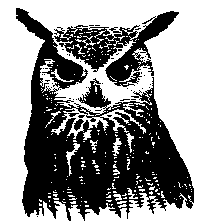 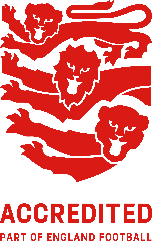 